فرهنگ یهودی های شیرازمرجان یشایاییاستاد دلرحیم (پژوهشگر و مدرس زبان و تعلیمات دین یهود) در سال‌های گذشته اقدام به جمع‌آوری 600 کلمه فولکلور یهودیان شیراز کرده است که متأسفانه امروزه کمتر استفاده می‌شود و جوانان شیراز با آن کلمات ناآشنا هستند. تعدادی از این کلمات با معانی آن برای مخاطبان عزیز آورده می‌شود :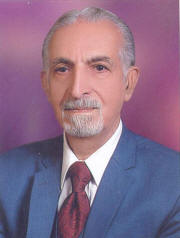  منبع: افق بینا، ارگان انجمن کلیمان تهران